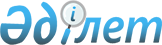 О внесении изменений в решение Сарысуского районного маслихата от 27 декабря 2019 года № 67-2 "О бюджете города и сельских округов Сарысуского района на 2020-2022 годы"Решение Сарысуского районного маслихата Жамбылской области от 21 февраля 2020 года № 69-2. Зарегистрировано Департаментом юстиции Жамбылской области 26 февраля 2020 года № 4514
      В соответствии со статьей 109-1 Бюджетного кодекса Республики Казахстан от 4 декабря 2008 года, статьей 6 Закона Республики Казахстан от 23 января 2001 года "О местном государственном управлении и самоуправлении в Республике Казахстан" и на основании решения Сарысуского районного маслихата от 14 февраля 2020 года № 68-2 "О внесении изменений в решение Сарысуского районного маслихата от 20 декабря 2019 года №66-2 "О районном бюджете на 2020-2022 годы" (зарегистрировано в Реестре государственной регистрации нормативных правовых актов за № 4512) районный маслихат РЕШИЛ:
      1. Внести в решение Сарысуского районного маслихата от 27 декабря 2019 года № 67-2 "О бюджете города и сельских округов Сарысуского района на 2020-2022 годы" (зарегистрировано в Реестре государственной регистрации нормативных правовых актов за № 4484, опубликовано 6 января 2020 года в эталонном контрольном банке нормативных правовых актов Республики Казахстан в электронном виде), следующие изменения:
      в пункте 1:
      По городу Жанатас:
      в подпункте 2):
      цифры "1 130 923" заменить цифрами "1 147 390";
      в подпункте 5):
      цифру "0" заменить цифрами "-16 467";
      в подпункте 6):
      цифру "0" заменить цифрами "16 467";
      цифру "0" заменить цифрами "16 467".
      По Байкадамскому сельскому округу:
      в подпункте 1):
      цифры "475 346" заменить цифрами "475 583";
      цифры "468 446" заменить цифрами "468 683";
      в подпункте 2):
      цифры "475 346" заменить цифрами "479 009";
      в подпункте 5):
      цифру "0" заменить цифрами "-3 426";
      в подпункте 6):
      цифру "0" заменить цифрами "3 426";
      цифру "0" заменить цифрами "3 426".
      По Жайылминскому сельскому округу:
      в подпункте 2):
      цифры "60 127" заменить цифрами "61 248";
      в подпункте 5):
      цифру "0" заменить цифрами "-1 121";
      в подпункте 6):
      цифру "0" заменить цифрами "1 121";
      цифру "0" заменить цифрами "1 121".
      По Жанаарыкскому сельскому округу:
      в подпункте 1):
      цифры "80 388" заменить цифрами "80 495";
      цифры "79 138" заменить цифрами "79 245";
      в подпункте 2):
      цифры "80 388" заменить цифрами "80 495".
      По Жанаталапскому сельскому округу:
      в подпункте 1):
      цифры "32 739" заменить цифрами "37 187";
      цифры "31 503" заменить цифрами "35 951";
      в подпункте 2):
      цифры "32 739" заменить цифрами "37 187".
      По Игиликскому сельскому округу:
      в подпункте 2):
      цифры "72 181" заменить цифрами "72 692";
      в подпункте 5):
      цифру "0" заменить цифрами "-511";
      в подпункте 6):
      цифру "0" заменить цифрами "511";
      цифру "0" заменить цифрами "511".
      По Тогызкентскому сельскому округу:
      в подпункте 2):
      цифры "99 199" заменить цифрами "101 017";
      в подпункте 5):
      цифру "0" заменить цифрами "-1 818";
      в подпункте 6):
      цифру "0" заменить цифрами "1 818";
      цифру "0" заменить цифрами "1 818".
      По Туркестанскому сельскому округу:
      в подпункте 1):
      цифры "69 530" заменить цифрами "69 765";
      цифры "68 069" заменить цифрами "68 304";
      в подпункте 2):
      цифры "69 530" заменить цифрами "69 765".
      По Камкалинскому сельскому округу:
      в подпункте 1):
      цифры "34 064" заменить цифрами "34 301";
      цифры "33 577" заменить цифрами "33 814";
      в подпункте 2):
      цифры "34 064" заменить цифрами "34 301".
      Приложения 1, 2, 3 4, 5, 6, 7, 8, 9, 10 к указанному решению изложить в новой редакции согласно приложениям 1, 2, 3, 4, 5, 6, 7, 8, 9, 10 к настоящему решению.
      2. Контроль за исполнением настоящего решения возложить на постоянную комиссию по экономике, финансов, бюджету, агропромышленного комплекса, охраны окружающей среды и природопользования, развития местного самоуправления районного маслихата.
      3. Настоящее решение вступает в силу со дня государственной регистрации в органах юстиции и вводится в действие с 1 января 2020 года. Бюджет аппарата акима города Жанатас на 2020 год Бюджет аппарата акима Байкадамского сельского округа на 2020 год Бюджет аппарата акима Жайылминского сельского округа на 2020 год Бюджет аппарата акима Жанаарыкского сельского округа на 2020 год Бюджет аппарата акима Жанаталапского сельского округа на 2020 год Бюджет аппарата акима Игиликского сельского округа на 2020 год Бюджет аппарата акима Тогызкентского сельского округа на 2020 год Бюджет аппарата акима Туркестанского сельского округа на 2020 год Бюджет аппарата акима Досболского сельского округа на 2020 год Бюджет аппарата акима Камкалинского сельского округа на 2020 год
					© 2012. РГП на ПХВ «Институт законодательства и правовой информации Республики Казахстан» Министерства юстиции Республики Казахстан
				
      Председатель сессии Сарысуского

      районного маслихата

А. Сейналиев

      Секретарь Сарысуского районного

      маслихата

С. Бегеев
Приложение 1 к решению
Сарысукого районного маслихата
от 21 февраля 2020 года № 69-2Приложение 1 к решению
Сарысуского районного маслихата
от 27 декабря 2019 года № 67-2
Категория
Категория
Категория
Категория
Cумма (тысяч тенге)
Класс
Класс
Класс
Cумма (тысяч тенге)
Подкласс
Подкласс
Cумма (тысяч тенге)
1
2
3
4
5
І. ДОХОДЫ
1130923
1
Налоговые поступления
58900
01
Подоходный налог
25000
2
Индивидуальный подоходный налог
25000
04
Hалоги на собственность
33900
1
Hалоги на имущество
1200
3
Земельный налог
4100
4
Hалог на транспортные средства
28600
2
Неналоговые поступления
1100
01
Доходы от государственной собственности
600
5
Доходы от аренды имущества, находящегося в государственной собственности
600
04
Штрафы, пени, санкции, взыскания, налагаемые государственными учреждениями, финансируемыми из государственного бюджета, а также содержащимися и финансируемыми из бюджета (сметы расходов) Национального Банка Республики Казахстан
500
1
Штрафы, пени, санкции, взыскания, налагаемые государственными учреждениями, финансируемыми из государственного бюджета, а также содержащимися и финансируемыми из бюджета (сметы расходов) Национального Банка Республики Казахстан
500
4
Поступления трансфертов
1070923
02
Трансферты из вышестоящих органов государственного управления
1070923
3
Трансферты из районных (городов областного значения) бюджетов
1070923
Функциональная группа
Функциональная группа
Функциональная группа
Функциональная группа
Сумма (тысяч тенге)
Администратор бюджетных программ
Администратор бюджетных программ
Администратор бюджетных программ
Сумма (тысяч тенге)
Программа
Программа
Сумма (тысяч тенге)
1
2
3
4
5
ІІ. РАСХОДЫ
1147390
01
Государственные услуги общего характера
144050
124
Аппарат акима города районного значения, села, поселка, сельского округа
144050
001
Услуги по обеспечению деятельности акима города районного значения, села, поселка, сельского округа
74107
022
Капитальные расходы государственного органа
69943
04
Образование
804893
124
Аппарат акима города районного значения, села, поселка, сельского округа
804893
004
Дошкольное воспитание и обучение и организация медицинского обслуживания в организациях дошкольного воспитания и обучения
337173
041
Реализация государственного образовательного заказа в дошкольных организациях образования
467720
07
Жилищно-коммунальное хозяйство
188603
124
Аппарат акима города районного значения, села, поселка, сельского округа
188603
008
Освещение улиц в населенных пунктах
31634
009
Обеспечение санитарии населенных пунктов
14792
010
Содержание мест захоронений погребение безродных
800
011
Благоустройство и озеленение населенных пунктов
141377
12
Транспорт и коммуникации
9844
124
Аппарат акима города районного значения, села, поселка, сельского округа
9844
013
Обеспечение функционирования автомобильных дорог в городах районного значения, селах, поселках, сельских округах
9844
ІІІ. ЧИСТОЕ БЮДЖЕТНОЕ КРЕДИТОВАНИЕ
0
ІV. САЛЬДО ПО ОПЕРАЦИЯМ С ФИНАНСОВЫМИ АКТИВАМИ
0
V. ДЕФИЦИТ (ПРОФИЦИТ) БЮДЖЕТА
-16467
VІ. ФИНАНСИРОВАНИЕ ДЕФИЦИТА (ИСПОЛЬЗОВАНИЕ ПРОФИЦИТА) БЮДЖЕТА
16467
8
Используемые остатки бюджетных средств
16467
2
Остатки бюджетных средств на конец отчетного периода
16467
01
Остатки бюджетных средств на конец отчетного периода
16467Приложение 2 к решению
Сарысуского районного маслихата
от 21 февраля 2020 года № 69-2Приложение 2 к решению
Сарысуского районного маслихата
от 27 декабря 2019 года № 67-2
Категория
Категория
Категория
Категория
Cумма (тысяч тенге)
Класс
Класс
Класс
Cумма (тысяч тенге)
Подкласс
Подкласс
Cумма (тысяч тенге)
1
2
3
4
5
І. ДОХОДЫ
475583
1
Налоговые поступления
6900
01
Подоходный налог
3686
2
Индивидуальный подоходный налог
3686
04
Hалоги на собственность
3214
1
Hалоги на имущество
78
3
Земельный налог
236
4
Hалог на транспортные средства
2900
4
Поступления трансфертов
468683
02
Трансферты из вышестоящих органов государственного управления
468683
3
Трансферты из районных (городов областного значения) бюджетов
468683
Функциональная группа
Функциональная группа
Функциональная группа
Функциональная группа
Сумма (тысяч тенге)
Администратор бюджетных программ
Администратор бюджетных программ
Администратор бюджетных программ
Сумма (тысяч тенге)
Программа
Программа
Сумма (тысяч тенге)
1
2
3
4
5
ІІ. РАСХОДЫ
479009
01
Государственные услуги общего характера
33496
124
Аппарат акима города районного значения, села, поселка, сельского округа
33496
001
Услуги по обеспечению деятельности акима города районного значения, села, поселка, сельского округа
33236
022
Капитальные расходы государственного органа
260
04
Образование
144257
124
Аппарат акима города районного значения, села, поселка, сельского округа
144257
004
Дошкольное воспитание и обучение и организация медицинского обслуживания в организациях дошкольного воспитания и обучения
144257
07
Жилищно-коммунальное хозяйство
66599
124
Аппарат акима города районного значения, села, поселка, сельского округа
66599
008
Освещение улиц в населенных пунктах
5504
011
Благоустройство и озеленение населенных пунктов
61095
13
Прочие
234657
124
Аппарат акима города районного значения, села, поселка, сельского округа
234657
057
Реализация мероприятий по социальной и инженерной инфраструктуре в сельских населенных пунктах в рамках проекта "Ауыл-Ел бесігі"
234657
ІІІ. ЧИСТОЕ БЮДЖЕТНОЕ КРЕДИТОВАНИЕ
0
ІV. САЛЬДО ПО ОПЕРАЦИЯМ С ФИНАНСОВЫМИ АКТИВАМИ
0
V. ДЕФИЦИТ (ПРОФИЦИТ) БЮДЖЕТА
-3426
VІ. ФИНАНСИРОВАНИЕ ДЕФИЦИТА (ИСПОЛЬЗОВАНИЕ ПРОФИЦИТА) БЮДЖЕТА
3426
8
Используемые остатки бюджетных средств
3426
2
Остатки бюджетных средств на конец отчетного периода
3426
01
Остатки бюджетных средств на конец отчетного периода
3426Приложение 3 к решению
Сарысуского районного маслихата
от 21 февраля 2020 года № 69-2Приложение 3 к решению
Сарысуского районного маслихата
от 27 декабря 2019 года № 67-2
Категория
Категория
Категория
Категория
Cумма (тысяч тенге)
Класс
Класс
Класс
Cумма (тысяч тенге)
Подкласс
Подкласс
Cумма (тысяч тенге)
1
2
3
4
5
І. ДОХОДЫ
60127
1
Налоговые поступления
2944
01
Подоходный налог
1018
2
Индивидуальный подоходный налог
1018
04
Hалоги на собственность
1926
1
Hалоги на имущество
20
3
Земельный налог
162
4
Hалог на транспортные средства
1744
2
Неналоговые поступления
72
01
Доходы от государственной собственности
72
5
Доходы от аренды имущества, находящегося в государственной собственности
72
4
Поступления трансфертов
57111
02
Трансферты из вышестоящих органов государственного управления
57111
3
Трансферты из районных (городов областного значения) бюджетов
57111
Функциональная группа
Функциональная группа
Функциональная группа
Функциональная группа
Сумма (тысяч тенге)
Администратор бюджетных программ
Администратор бюджетных программ
Администратор бюджетных программ
Сумма (тысяч тенге)
Программа
Программа
Сумма (тысяч тенге)
1
2
3
4
5
ІІ. РАСХОДЫ
61248
01
Государственные услуги общего характера
23967
124
Аппарат акима города районного значения, села, поселка, сельского округа
23967
001
Услуги по обеспечению деятельности акима города районного значения, села, поселка, сельского округа
23551
022
Капитальные расходы государственного органа
416
04
Образование
29979
124
Аппарат акима города районного значения, села, поселка, сельского округа
29979
004
Дошкольное воспитание и обучение и организация медицинского обслуживания в организациях дошкольного воспитания и обучения
29979
07
Жилищно-коммунальное хозяйство
7302
124
Аппарат акима города районного значения, села, поселка, сельского округа
7302
008
Освещение улиц в населенных пунктах
2728
011
Благоустройство и озеленение населенных пунктов
4574
ІІІ. ЧИСТОЕ БЮДЖЕТНОЕ КРЕДИТОВАНИЕ
0
ІV. САЛЬДО ПО ОПЕРАЦИЯМ С ФИНАНСОВЫМИ АКТИВАМИ
0
V. ДЕФИЦИТ (ПРОФИЦИТ) БЮДЖЕТА
-1121
VІ. ФИНАНСИРОВАНИЕ ДЕФИЦИТА (ИСПОЛЬЗОВАНИЕ ПРОФИЦИТА) БЮДЖЕТА
1121
8
Используемые остатки бюджетных средств
1121
2
Остатки бюджетных средств на конец отчетного периода
1121
01
Остатки бюджетных средств на конец отчетного периода
1121Приложение 4 к решению
Сарысуского районного маслихата
от 21 февраля 2020 года № 69-2Приложение 4 к решению
Сарысуского районного маслихата
от 27 декабря 2019 года № 67-2
Категория
Категория
Категория
Категория
Cумма (тысяч тенге)
Класс
Класс
Класс
Cумма (тысяч тенге)
Подкласс
Подкласс
Cумма (тысяч тенге)
1
2
3
4
5
І. ДОХОДЫ
80495
1
Налоговые поступления
1250
01
Подоходный налог
150
2
Индивидуальный подоходный налог
150
04
Hалоги на собственность
1100
1
Hалоги на имущество
25
3
Земельный налог
125
4
Hалог на транспортные средства
950
4
Поступления трансфертов
79245
02
Трансферты из вышестоящих органов государственного управления
79245
3
Трансферты из районных (городов областного значения) бюджетов
79245
Функциональная группа
Функциональная группа
Функциональная группа
Функциональная группа
Сумма (тысяч тенге)
Администратор бюджетных программ
Администратор бюджетных программ
Администратор бюджетных программ
Сумма (тысяч тенге)
Программа
Программа
Сумма (тысяч тенге)
1
2
3
4
5
ІІ. РАСХОДЫ
80495
01
Государственные услуги общего характера
22173
124
Аппарат акима города районного значения, села, поселка, сельского округа
22173
001
Услуги по обеспечению деятельности акима города районного значения, села, поселка, сельского округа
21683
022
Капитальные расходы государственного органа
490
04
Образование
31530
124
Аппарат акима города районного значения, села, поселка, сельского округа
31530
004
Дошкольное воспитание и обучение и организация медицинского обслуживания в организациях дошкольного воспитания и обучения
31530
07
Жилищно-коммунальное хозяйство
26792
124
Аппарат акима города районного значения, села, поселка, сельского округа
26792
008
Освещение улиц в населенных пунктах
1500
011
Благоустройство и озеленение населенных пунктов
25292
ІІІ. ЧИСТОЕ БЮДЖЕТНОЕ КРЕДИТОВАНИЕ
0
ІV. САЛЬДО ПО ОПЕРАЦИЯМ С ФИНАНСОВЫМИ АКТИВАМИ
0
V. ДЕФИЦИТ (ПРОФИЦИТ) БЮДЖЕТА
0
VІ. ФИНАНСИРОВАНИЕ ДЕФИЦИТА (ИСПОЛЬЗОВАНИЕ ПРОФИЦИТА) БЮДЖЕТА
0
Категория
Категория
Категория
Категория
Cумма (тысяч тенге)
Класс
Класс
Класс
Cумма (тысяч тенге)
Подкласс
Подкласс
Cумма (тысяч тенге)
1
2
3
4
5
І. ДОХОДЫ
37187
1
Налоговые поступления
1236
01
Подоходный налог
500
2
Индивидуальный подоходный налог
500
04
Hалоги на собственность
736
1
Hалоги на имущество
16
3
Земельный налог
150
4
Hалог на транспортные средства
570
4
Поступления трансфертов
35951
02
Трансферты из вышестоящих органов государственного управления
35951
3
Трансферты из районных (городов областного значения) бюджетов
35951
Функциональная группа
Функциональная группа
Функциональная группа
Функциональная группа
Сумма (тысяч тенге)
Администратор бюджетных программ
Администратор бюджетных программ
Администратор бюджетных программ
Сумма (тысяч тенге)
Программа
Программа
Сумма (тысяч тенге)
1
2
3
4
5
ІІ. РАСХОДЫ
37187
01
Государственные услуги общего характера
20442
124
Аппарат акима города районного значения, села, поселка, сельского округа
20442
001
Услуги по обеспечению деятельности акима города районного значения, села, поселка, сельского округа
19959
022
Капитальные расходы государственного органа
483
07
Жилищно-коммунальное хозяйство
16745
124
Аппарат акима города районного значения, села, поселка, сельского округа
16745
008
Освещение улиц в населенных пунктах
2000
011
Благоустройство и озеленение населенных пунктов
14745
ІІІ. ЧИСТОЕ БЮДЖЕТНОЕ КРЕДИТОВАНИЕ
0
ІV. САЛЬДО ПО ОПЕРАЦИЯМ С ФИНАНСОВЫМИ АКТИВАМИ
0
V. ДЕФИЦИТ (ПРОФИЦИТ) БЮДЖЕТА
0
VІ. ФИНАНСИРОВАНИЕ ДЕФИЦИТА (ИСПОЛЬЗОВАНИЕ ПРОФИЦИТА) БЮДЖЕТА
0Приложение 6 к решению
Сарысуского районного маслихата
от 21 февраля 2020 года № 69-2Приложение 6 к решению
Сарысуского районного маслихата
от 27 декабря 2019 года № 67-2
Категория
Категория
Категория
Категория
Cумма (тысяч тенге)
Класс
Класс
Класс
Cумма (тысяч тенге)
Подкласс
Подкласс
Cумма (тысяч тенге)
1
2
3
4
5
І. ДОХОДЫ
72181
1
Налоговые поступления
2489
01
Подоходный налог
555
2
Индивидуальный подоходный налог
555
04
Hалоги на собственность
1934
1
Hалоги на имущество
33
3
Земельный налог
187
4
Hалог на транспортные средства
1714
4
Поступления трансфертов
69692
02
Трансферты из вышестоящих органов государственного управления
69692
3
Трансферты из районных (городов областного значения) бюджетов
69692
Функциональная группа
Функциональная группа
Функциональная группа
Функциональная группа
Сумма (тысяч тенге)
Администратор бюджетных программ
Администратор бюджетных программ
Администратор бюджетных программ
Сумма (тысяч тенге)
Программа
Программа
Сумма (тысяч тенге)
1
2
3
4
5
ІІ. РАСХОДЫ
72692
01
Государственные услуги общего характера
23991
124
Аппарат акима города районного значения, села, поселка, сельского округа
23991
001
Услуги по обеспечению деятельности акима города районного значения, села, поселка, сельского округа
23659
022
Капитальные расходы государственного органа
332
04
Образование
37418
124
Аппарат акима города районного значения, села, поселка, сельского округа
37418
004
Дошкольное воспитание и обучение и организация медицинского обслуживания в организациях дошкольного воспитания и обучения
37418
07
Жилищно-коммунальное хозяйство
11283
124
Аппарат акима города районного значения, села, поселка, сельского округа
11283
008
Освещение улиц в населенных пунктах
2769
011
Благоустройство и озеленение населенных пунктов
8514
ІІІ. ЧИСТОЕ БЮДЖЕТНОЕ КРЕДИТОВАНИЕ
0
ІV. САЛЬДО ПО ОПЕРАЦИЯМ С ФИНАНСОВЫМИ АКТИВАМИ
0
V. ДЕФИЦИТ (ПРОФИЦИТ) БЮДЖЕТА
-511
VІ. ФИНАНСИРОВАНИЕ ДЕФИЦИТА (ИСПОЛЬЗОВАНИЕ ПРОФИЦИТА) БЮДЖЕТА
511
8
Используемые остатки бюджетных средств
511
2
Остатки бюджетных средств на конец отчетного периода
511
01
Остатки бюджетных средств на конец отчетного периода
511Приложение 7 к решению
Сарысуского районного маслихата
от 21 февраля 2020 года № 69-2Приложение 7 к решению
Сарысуского районного маслихата
от 27 декабря 2019 года № 67-2
Категория
Категория
Категория
Категория
Cумма (тысяч тенге)
Класс
Класс
Класс
Cумма (тысяч тенге)
Подкласс
Подкласс
Cумма (тысяч тенге)
1
2
3
4
5
І. ДОХОДЫ
99199
1
Налоговые поступления
1405
01
Подоходный налог
170
2
Индивидуальный подоходный налог
170
04
Hалоги на собственность
1235
1
Hалоги на имущество
24
3
Земельный налог
111
4
Hалог на транспортные средства
1100
4
Поступления трансфертов
97794
02
Трансферты из вышестоящих органов государственного управления
97794
3
Трансферты из районных (городов областного значения) бюджетов
97794
Функциональная группа
Функциональная группа
Функциональная группа
Функциональная группа
Сумма (тысяч тенге)
Администратор бюджетных программ
Администратор бюджетных программ
Администратор бюджетных программ
Сумма (тысяч тенге)
Программа
Программа
Сумма (тысяч тенге)
1
2
3
4
5
ІІ. РАСХОДЫ
101017
01
Государственные услуги общего характера
24955
124
Аппарат акима города районного значения, села, поселка, сельского округа
24955
001
Услуги по обеспечению деятельности акима города районного значения, села, поселка, сельского округа
24679
022
Капитальные расходы государственного органа
276
04
Образование
52539
124
Аппарат акима города районного значения, села, поселка, сельского округа
52539
004
Дошкольное воспитание и обучение и организация медицинского обслуживания в организациях дошкольного воспитания и обучения
51439
005
Организация бесплатного подвоза учащихся до ближайшей школы и обратно в сельской местности
1100
07
Жилищно-коммунальное хозяйство
23523
124
Аппарат акима города районного значения, села, поселка, сельского округа
23523
008
Освещение улиц в населенных пунктах
2625
011
Благоустройство и озеленение населенных пунктов
20898
ІІІ. ЧИСТОЕ БЮДЖЕТНОЕ КРЕДИТОВАНИЕ
0
ІV. САЛЬДО ПО ОПЕРАЦИЯМ С ФИНАНСОВЫМИ АКТИВАМИ
0
V. ДЕФИЦИТ (ПРОФИЦИТ) БЮДЖЕТА
-1818
VІ. ФИНАНСИРОВАНИЕ ДЕФИЦИТА (ИСПОЛЬЗОВАНИЕ ПРОФИЦИТА) БЮДЖЕТА
1818
8
Используемые остатки бюджетных средств
1818
2
Остатки бюджетных средств на конец отчетного периода
1818
01
Остатки бюджетных средств на конец отчетного периода
1818Приложение 8 к решению
Сарысуского районного маслихата
от 21 февраля 2020 года № 69-2Приложение 8 к решению
Сарысуского районного маслихата
от 27 декабря 2019 года № 67-2
Категория
Категория
Категория
Категория
Cумма (тысяч тенге)
Класс
Класс
Класс
Cумма (тысяч тенге)
Подкласс
Подкласс
Cумма (тысяч тенге)
1
2
3
4
5
І. ДОХОДЫ
69765
1
Налоговые поступления
1461
01
Подоходный налог
308
2
Индивидуальный подоходный налог
308
04
Hалоги на собственность
1153
1
Hалоги на имущество
31
3
Земельный налог
122
4
Hалог на транспортные средства
1000
4
Поступления трансфертов
68304
02
Трансферты из вышестоящих органов государственного управления
68304
3
Трансферты из районных (городов областного значения) бюджетов
68304
Функциональная группа
Функциональная группа
Функциональная группа
Функциональная группа
Сумма (тысяч тенге)
Администратор бюджетных программ
Администратор бюджетных программ
Администратор бюджетных программ
Сумма (тысяч тенге)
Программа
Программа
Сумма (тысяч тенге)
1
2
3
4
5
ІІ. РАСХОДЫ
69765
01
Государственные услуги общего характера
19680
124
Аппарат акима города районного значения, села, поселка, сельского округа
19680
001
Услуги по обеспечению деятельности акима города районного значения, села, поселка, сельского округа
19185
022
Капитальные расходы государственного органа
495
04
Образование
23528
124
Аппарат акима города районного значения, села, поселка, сельского округа
23528
004
Дошкольное воспитание и обучение и организация медицинского обслуживания в организациях дошкольного воспитания и обучения
22480
005
Организация бесплатного подвоза учащихся до ближайшей школы и обратно в сельской местности
1048
07
Жилищно-коммунальное хозяйство
26557
124
Аппарат акима города районного значения, села, поселка, сельского округа
26557
008
Освещение улиц в населенных пунктах
3100
011
Благоустройство и озеленение населенных пунктов
23457
ІІІ. ЧИСТОЕ БЮДЖЕТНОЕ КРЕДИТОВАНИЕ
0
ІV. САЛЬДО ПО ОПЕРАЦИЯМ С ФИНАНСОВЫМИ АКТИВАМИ
0
V. ДЕФИЦИТ (ПРОФИЦИТ) БЮДЖЕТА
0
VІ. ФИНАНСИРОВАНИЕ ДЕФИЦИТА (ИСПОЛЬЗОВАНИЕ ПРОФИЦИТА) БЮДЖЕТА
0Приложение 9 к решению
Сарысуского районного маслихата
от 21 февраля 2020 года № 69-2Приложение 9 к решению
Сарысуского районного маслихата
от 27 декабря 2019 года № 67-2
Категория
Категория
Категория
Категория
Cумма (тысяч тенге)
Класс
Класс
Класс
Cумма (тысяч тенге)
Подкласс
Подкласс
Cумма (тысяч тенге)
1
2
3
4
5
І. ДОХОДЫ
32747
1
Налоговые поступления
595
01
Подоходный налог
400
2
Индивидуальный подоходный налог
400
04
Hалоги на собственность
195
1
Hалоги на имущество
15
3
Земельный налог
30
4
Hалог на транспортные средства
150
4
Поступления трансфертов
32152
02
Трансферты из вышестоящих органов государственного управления
32152
3
Трансферты из районных (городов областного значения) бюджетов
32152
Функциональная группа
Функциональная группа
Функциональная группа
Функциональная группа
Сумма (тысяч тенге)
Администратор бюджетных программ
Администратор бюджетных программ
Администратор бюджетных программ
Сумма (тысяч тенге)
Программа
Программа
Сумма (тысяч тенге)
1
2
3
4
5
ІІ. РАСХОДЫ
32747
01
Государственные услуги общего характера
18084
124
Аппарат акима города районного значения, села, поселка, сельского округа
18084
001
Услуги по обеспечению деятельности акима города районного значения, села, поселка, сельского округа
17754
022
Капитальные расходы государственного органа
330
04
Образование
2041
124
Аппарат акима города районного значения, села, поселка, сельского округа
2041
005
Организация бесплатного подвоза учащихся до ближайшей школы и обратно в сельской местности
2041
07
Жилищно-коммунальное хозяйство
12622
124
Аппарат акима города районного значения, села, поселка, сельского округа
12622
008
Освещение улиц в населенных пунктах
584
011
Благоустройство и озеленение населенных пунктов
12038
ІІІ. ЧИСТОЕ БЮДЖЕТНОЕ КРЕДИТОВАНИЕ
0
ІV. САЛЬДО ПО ОПЕРАЦИЯМ С ФИНАНСОВЫМИ АКТИВАМИ
0
V. ДЕФИЦИТ (ПРОФИЦИТ) БЮДЖЕТА
0
VІ. ФИНАНСИРОВАНИЕ ДЕФИЦИТА (ИСПОЛЬЗОВАНИЕ ПРОФИЦИТА) БЮДЖЕТА
0Приложение 10 к решению
Сарысуского районного маслихата
от 21 февраля 2020 года № 69-2Приложение 10 к решению
Сарысуского районного маслихата
от 27 декабря 2019 года № 67-2
Категория
Категория
Категория
Категория
Cумма (тысяч тенге)
Класс
Класс
Класс
Cумма (тысяч тенге)
Подкласс
Подкласс
Cумма (тысяч тенге)
1
2
3
4
5
І. ДОХОДЫ
34301
1
Налоговые поступления
487
01
Подоходный налог
76
2
Индивидуальный подоходный налог
76
04
Hалоги на собственность
411
1
Hалоги на имущество
7
3
Земельный налог
24
4
Hалог на транспортные средства
380
4
Поступления трансфертов
33814
02
Трансферты из вышестоящих органов государственного управления
33814
3
Трансферты из районных (городов областного значения) бюджетов
33814
Функциональная группа
Функциональная группа
Функциональная группа
Функциональная группа
Сумма (тысяч тенге)
Администратор бюджетных программ
Администратор бюджетных программ
Администратор бюджетных программ
Сумма (тысяч тенге)
Программа
Программа
Сумма (тысяч тенге)
1
2
3
4
5
ІІ. РАСХОДЫ
34301
01
Государственные услуги общего характера
19901
124
Аппарат акима города районного значения, села, поселка, сельского округа
19901
001
Услуги по обеспечению деятельности акима города районного значения, села, поселка, сельского округа
19572
022
Капитальные расходы государственного органа
329
04
Образование
900
124
Аппарат акима города районного значения, села, поселка, сельского округа
900
005
Организация бесплатного подвоза учащихся до ближайшей школы и обратно в сельской местности
900
07
Жилищно-коммунальное хозяйство
13500
124
Аппарат акима города районного значения, села, поселка, сельского округа
13500
008
Освещение улиц в населенных пунктах
1000
011
Благоустройство и озеленение населенных пунктов
12500
ІІІ. ЧИСТОЕ БЮДЖЕТНОЕ КРЕДИТОВАНИЕ
0
ІV. САЛЬДО ПО ОПЕРАЦИЯМ С ФИНАНСОВЫМИ АКТИВАМИ
0
V. ДЕФИЦИТ (ПРОФИЦИТ) БЮДЖЕТА
0
VІ. ФИНАНСИРОВАНИЕ ДЕФИЦИТА (ИСПОЛЬЗОВАНИЕ ПРОФИЦИТА) БЮДЖЕТА
0